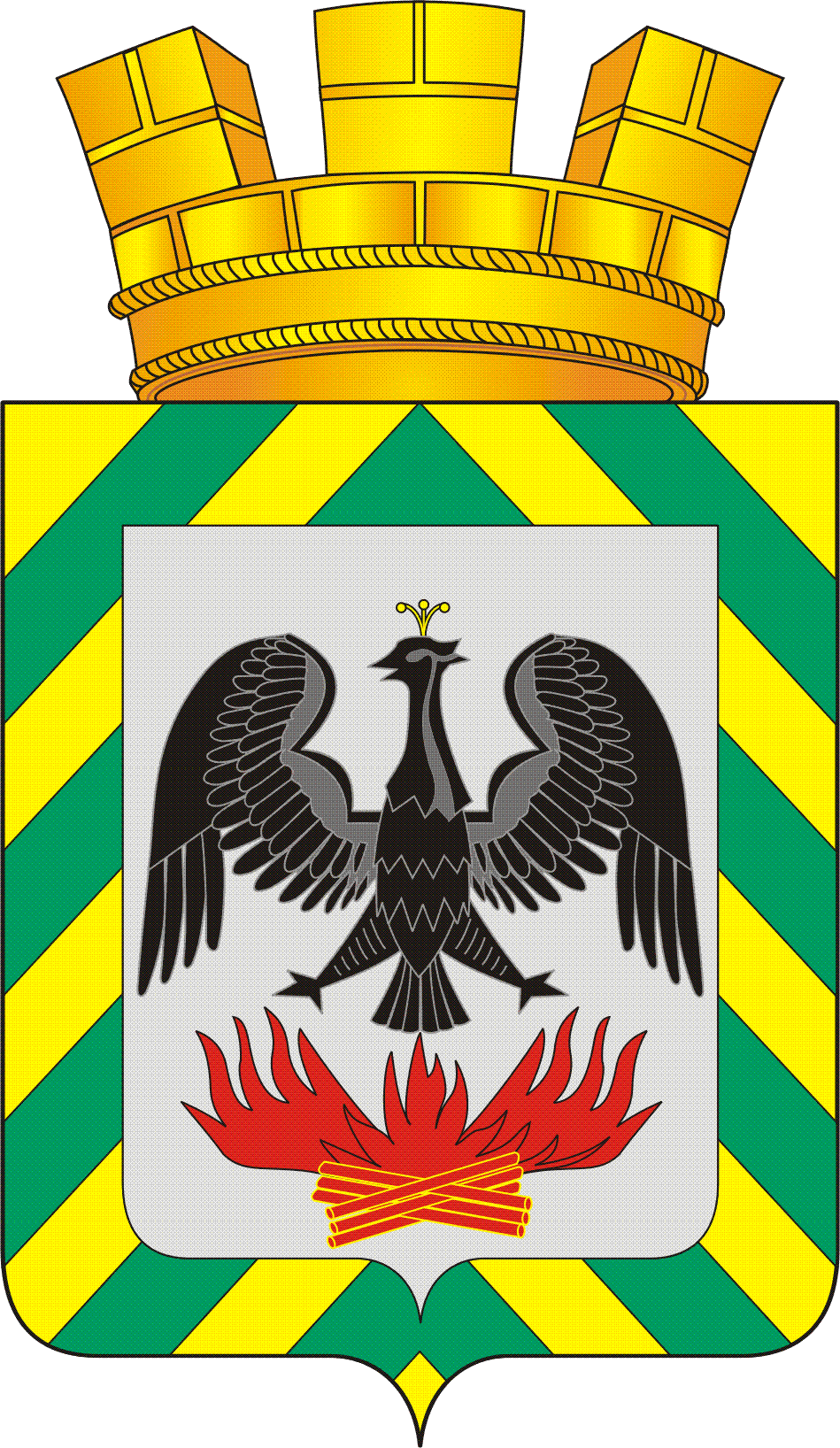 ГЛАВАГОРОДСКОГО ПОСЕЛЕНИЯ ВИДНОЕЛЕНИНСКОГО МУНИЦИПАЛЬНОГО РАЙОНАМОСКОВСКОЙ ОБЛАСТИПОСТАНОВЛЕНИЕОб утверждении Порядка предоставления субсидий  юридическим лицам из бюджета городского поселения Видное Ленинского муниципального района Московской области на финансовое обеспечение затрат, связанных с погашением задолженности перед Министерством экономики и финансов Московской областиВ соответствии со статьей 78 Бюджетного кодекса Российской Федерации, постановлением Правительства РФ от 06.09.2016 года № 887 «Об общих требованиях к нормативным правовым актам, муниципальным правовым актам, регулирующим предоставление субсидий юридическим лицам (за исключением субсидий государственным (муниципальным) учреждениям), индивидуальным предпринимателям, а также физическим лицам - производителям товаров, работ, услуг», решением Совета депутатов городского поселения Видное Ленинского муниципального района Московской области № 1/24 от 13.12.2018  «О бюджете муниципального образования городское поселение Видное Ленинского муниципального района Московской области на 2019 год и плановый период 2020 и 2021 годов» (с изменениями), руководствуясь Уставом муниципального образования городское поселение Видное Ленинского муниципального района Московской области,ПОСТАНОВЛЯЮ:          1. Определить распорядителем средств субсидий юридическим лицам из бюджета городского поселения Видное Ленинского муниципального района Московской области на финансовое обеспечение затрат, связанных с погашением задолженности перед Министерством экономики и финансов Московской области – администрацию городского поселения Видное Ленинского муниципального района Московской области.2. Утвердить Порядок предоставления субсидий юридическим лицам из бюджета городского поселения Видное Ленинского муниципального района Московской области на финансовое обеспечение затрат, связанных с погашением задолженности перед Министерством экономики и финансов Московской области (приложение №1).3. Опубликовать настоящее постановление в газете «Видновские Вести» и разместить на официальном сайте администрации городского поселения Видное Ленинского муниципального района Московской области.4. Отменить постановление главы городского поселения Видное Ленинского муниципального района Московской области от 08.12.2016 г. № 23 «Об утверждении Порядка предоставления субсидий юридическим лицам из бюджета городского поселения Видное Ленинского муниципального района Московской области на погашение задолженности перед Министерством финансов Московской области».5. Контроль  за исполнением настоящего постановления оставляю за собой.Глава городского поселения Видное                                                                        М.И. ШамаиловСогласовано:Фамилия, имя, отчество		Личная подпись, дата			ПримечаниеСтепина С.Б Шумихина М.Ю. Разослать: в Финансовое Управление – 1 экз.. в дело – 1 экз.								Приложение №1								к постановлению главы								городского поселения Видное								Ленинского муниципального района								Московской области								от 07.10.2019 № 44ПОРЯДОК предоставления субсидий юридическим лицам из бюджета городского поселения Видное Ленинского муниципального района Московской области на финансовое обеспечение затрат, связанных с погашением задолженности перед Министерством экономики и финансов Московской области1. Право на получение субсидии имеют муниципальные унитарные предприятия, осуществляющие обслуживание муниципальных маршрутов регулярных пассажирских перевозок городским наземным электрическим транспортом в границах муниципального образования городское поселение Видное Ленинского муниципального района Московской области, имеющие задолженности перед Министерством экономики и финансов Московской области (далее – Получатели субсидий, Субсидия).2. Настоящий Порядок разработан  в  соответствии со статьей 78 Бюджетного кодекса  Российской Федерации,  постановлением Правительства РФ от 06.09.2016 года № 887 «Об общих требованиях к нормативным правовым актам, муниципальным правовым актам, регулирующим предоставление субсидий юридическим лицам (за исключением субсидий государственным (муниципальным) учреждениям), индивидуальным предпринимателям, а также физическим лицам - производителям товаров, работ, услуг», решением Совета депутатов городского поселения Видное Ленинского муниципального района Московской области № 1/24 от 13.12.2018  «О бюджете муниципального образования городское поселение Видное Ленинского муниципального района Московской области на 2019 год и плановый период 2020 и 2021 годов» (с изменениями) и определяет критерии отбора Получателей субсидий, цели, условия и порядок предоставления Субсидии, требования к отчетности, а также порядок возврата Субсидии в случае нарушения условий предоставления, установленных настоящим Порядком.3. Целью предоставления Субсидий, определенных п.2 Порядка, является  погашение задолженности перед Министерством экономики и финансов Московской области.4. Финансирование расходов, указанных в пункте 1 настоящего Порядка, осуществляется в пределах средств, предусмотренных в бюджете городского поселения Видное Ленинского муниципального района Московской области на текущий финансовый год и на соответствующие цели, согласно сводной бюджетной росписи бюджета поселения и лимитов бюджетных обязательств, утвержденных в установленном законодательством порядке.5. Субсидии на указанные цели предоставляются из бюджета муниципального образования городское поселение Видное Ленинского муниципального района Московской области.6.   Субсидия носит целевой характер и не может быть использована на иные цели.7. Распорядитель средств Субсидий осуществляет предоставление Субсидий в пределах бюджетных ассигнований, предусмотренных в бюджете муниципального образования городское поселение Видное Ленинского муниципального района Московской области, утвержденном решением Совета депутатов городского поселения Видное Ленинского муниципального района Московской области на текущий год.8. Предоставление Субсидии Получателям субсидий осуществляется путем перечисления администрацией городского поселения Видное средств на лицевой счет предприятия, открытый в Финансовом управлении администрации Ленинского муниципального района, в соответствии с заключенным Соглашением о порядке и условиях предоставления субсидии (далее – Соглашение, форма - Приложение № 1 к настоящему Порядку), и заявкой на получение субсидии.9.  К Получателям субсидий устанавливаются следующие критерии отбора, которым они должны соответствовать на первое число месяца, предшествующего месяцу, в котором планируется заключение Соглашения:- у Получателей субсидии должна отсутствовать задолженность по налогам, сборам и иным обязательным платежам в бюджеты бюджетной системы Российской Федерации, срок исполнения по которым наступил в соответствии с законодательством Российской Федерации;- Получатели субсидии не должны находиться в процессе реорганизации, ликвидации, банкротства и не должны иметь ограничения на осуществление хозяйственной деятельности;-  Получатели субсидии не должны являться иностранными юридическими лицами, а также  российскими юридическими, в уставном (складочном) капитале которых доля участия иностранных юридических лиц, местом регистрации которых является государство или территория, включенные в утверждаемый Министерством экономики и финансов Российской Федерации перечень государств и территорий, предоставляющих льготный налоговый режим налогообложения и (или) не предусматривающих раскрытия и предусматривающих раскрытия и предоставления информации при проведение финансовой операции (оффшорной зоны) в отношение таких юридических лиц, в совокупности превышает 50%.-  Получатели субсидии не должны получать средства из бюджета муниципального образования в соответствие с иными нормативными правовыми актами, муниципальными правовыми актами на цели, указанные в п.3 настоящего Порядка.-   Получатель субсидии должен быть согласен на осуществление администрацией городского поселения Видное Ленинского муниципального района Московской области и Финансовым управлением администрации Ленинского муниципального района проверок соблюдения условий, целей и порядка предоставления субсидии.10.  Для получения субсидии претендент на получение Субсидии направляет письмо на имя главы городского поселения Видное Ленинского муниципального района Московской области с обращением на получение Субсидии. Претендент на получение Субсидии к письму представляет следующие документы:-  копия устава организации, заверенная подписью руководителя организации и печатью;-   копия свидетельства о внесении организации в Единый государственный реестр юридических лиц, заверенная подписью  руководителя и печатью;- копия свидетельства о постановке организации на учет в налоговом органе, заверенная руководителем и печатью;-  копия выписки из реестра юридических лиц, заверенная руководителем и печатью;- документ, подтверждающий полномочия лица на осуществление действий от имени юридического лица (руководителя);- заверенная копия контракта (договора) на выполнение перевозочной деятельности в городском поселении Видное Ленинского муниципального района Московской области;- документы, подтверждающие наличие задолженности перед Министерством экономики и финансов Московской области;- документы, подтверждающие наличие собственных средств муниципального унитарного предприятия для софинансирования погашения задолженности перед Министерством экономики и финансов Московской области в размере не менее 10 % от общей суммы задолженности, подлежащей к уплате в текущем финансовом году.- информационное  письмо  об  отсутствии организации в списке  иностранных и юридических лиц, а также российских юридических лиц, в уставном (складочном) капитале которых доля участия иностранных юридических лиц местом регистрации которых является государство или территория, включенная в утверждаемый Министерством финансов Российской Федерации перечень государств и территорий, предоставляющий льготный налоговой режим налогообложения и (или) не предусматривающих раскрытия и предоставления информации при проведении финансовой операций (оффшорные зоны) в отношении таких юридических лиц, в совокупности превышает 50% (форма – Приложение № 2 к настоящему Порядку);- информационное письмо об отсутствии организации в Едином федеральном реестре сведений о банкротстве, а также отсутствие процедуры реорганизации, ликвидации, банкротства и ограничений на осуществление хозяйственной деятельности (форма – Приложение № 3 к настоящему Порядку);- информационное письмо об отсутствии в организации задолженности по уплате налогов, сборов и иных платежей (форма – Приложение № 4 к настоящему Порядку).- информационное письмо о согласии организации на осуществление администрацией городского поселения Видное Ленинского муниципального района Московской области и Финансовым управлением администрации Ленинского муниципального района проверок соблюдения условий, целей и порядка предоставления субсидий (форма - Приложение №5 к настоящему Порядку).	11.  Рассмотрение документов, указанных в п. 10 настоящего Порядка, администрация городского поселения Видное  осуществляет в течение 5 рабочих дней со дня предоставления документов, принимает положительное (отрицательное) решение о результатах рассмотрения заявки.	Критериями для принятия положительного решения являются:	- предоставление заявки;- предоставление полного пакета документов;	- соблюдение требований условиям предоставления Субсидий.	Основанием для отказа предоставления Субсидии является:	- несоответствие предоставленных документов, определенных п.9 настоящего Порядка или не представление (представление в не полном объеме) указанных документов;        	 - несоответствие претендента на получение Субсидии критериям и условиям, определенным настоящим Порядком.        	12.  По результатам отбора Получателей субсидий администрация городского поселения Видное  готовит заключение о соответствии претендента на получение Субсидии требованиям п.9 настоящего Порядка и проект нормативно-правового акта об определении получателя Субсидии.        	13. Субсидия предоставляется путем перечисления денежных средств распорядителем бюджетных средств на лицевой счет Получателя субсидий, открытый в Финансовом управлении администрации Ленинского муниципального района в соответствии с заключенным Соглашением.14. Перечисление средств Субсидий осуществляется распорядителем бюджетных средств, в соответствии с Порядком санкционирования оплаты денежных обязательств, подлежащих исполнению за счет средств бюджета городского поселения Видное Ленинского муниципального района Московской области, после представления Получателем субсидий распорядителю бюджетных средств следующих документов:-  копии Соглашения;- копии заключения администрации городского поселения Видное о соответствии Получателя субсидий требованиям п.9 настоящего Порядка, копия заявки Получателя субсидии с приложениями (пункт 10 Порядка); - нормативно-правовой акта об определении Получателя субсидий;- копии платежных поручений, подтверждающих целевое финансирование расходов (софинансирование) за счет средств предприятия.15.  Общий объем расходов, определенный Соглашением, не  должен  превышать объем средств, предусмотренных на соответствующие цели в бюджете городского поселения Видное Ленинского муниципального района Московской области на текущий финансовый год.16. Получатель субсидии и распорядитель бюджетных средств ведут учет полученных средств из бюджета городского поселения Видное Ленинского муниципального района Московской области, а также учет использованных на указанные цели средств, в соответствии с действующим законодательством Российской Федерации и законодательством Московской области.17. Получатель субсидии представляет распорядителю бюджетных средств и в Финансовое  управление администрации Ленинского муниципального района Московской области ежеквартально до 10 (десятого) числа месяца, следующего за отчетным периодом, отчет об использовании полученных из бюджета городского поселения Видное Ленинского муниципального района Московской области средств на финансирование расходов, предусмотренных настоящим Порядком (форма – Приложение № 6  к настоящему Порядку).18. В случае образования неиспользованного в отчетном финансовом году остатка субсидии на финансовое обеспечение затрат, предусмотренных настоящим Порядком, Субсидия подлежит возврату в бюджет городского поселения Видное Ленинского муниципального района Московской области до 1-го апреля текущего финансового года.19. Получатель субсидии несет ответственность за достоверность данных, представляемых им распорядителю бюджетных средств и в Финансовое управление  администрации Ленинского муниципального района Московской области, а также нецелевое использование средств бюджета городского поселения Видное Ленинского муниципального района Московской области, в соответствии с действующим законодательством Российской Федерации и законодательством Московской области.20.  В случае нарушения Получателем субсидии критериев отбора и условий предоставления субсидий, определенных настоящим Порядком, в том числе по фактам проведенных администрацией городского поселения Видное Ленинского муниципального района Московской области и органами государственного (муниципального) финансового контроля проверок, установление фактов нецелевого использования бюджетных средств, а так же использование средств неподтвержденных первичными документами и (или) не  соответствующими отчетными данными, Субсидия подлежит возврату в бюджет в соответствии с бюджетным законодательством Российской Федерации на основании распоряжения администрации городского поселения Видное Ленинского муниципального района Московской области или органов государственного (муниципального) финансового контроля в течение 15 рабочих дней со дня установления данных фактов.Ответственность за возврат средств в бюджет городского поселения Видное Ленинского муниципального района Московской области несет руководитель предприятия – Получателя субсидии. 21. Контроль за соблюдением требований настоящего Порядка и за целевым использованием средств бюджета городского поселения Видное Ленинского муниципального района Московской области, выделяемых для финансирования расходов, предусмотренных настоящим Порядком, осуществляется  распорядителем бюджетных средств и Финансовым управлением администрации Ленинского муниципального района Московской области, в соответствии с законодательством Российской Федерации, законодательством Московской области и  нормативными актами органа местного самоуправления.							Приложение №1							к  Порядку предоставления субсидий 							юридическим лицам из бюджета							городского поселения Видное 							Ленинского муниципального района							Московской области на финансовое 							обеспечение затрат, связанных с погашением							задолженности перед Министерством экономики и							финансов Московской областиТиповая форма Соглашения о порядке и условиях предоставления субсидии юридическим лицам из бюджета городского поселения Видное Ленинского муниципального района Московской области на финансовое обеспечение затрат, связанных с погашением задолженности перед Министерством экономики и финансов Московской области	г. Видное			                                                              «____»____________20__г.	Администрация городского поселения Видное Ленинского муниципального района Московской области, именуемая в дальнейшем «Администрация», в лице __________________________, действующего на основании Устава городского поселения Видное Ленинского муниципального района Московской области, с одной стороны, и  ______________________________, именуемое в дальнейшем «Получатель», в лице ____________________________, действующего на основании Устава организации, с другой стороны, именуемые в дальнейшем «Стороны», заключили настоящее Соглашение о нижеследующем:Предмет Соглашения	1.1. Предметом настоящего Соглашения является предоставление Администрацией субсидии Получателю  субсидии,  в  порядке  и  на  условиях,  определенных  настоящим  Соглашением, постановлением главы городского поселения Видное Ленинского муниципального района от _______ № ________ «Об утверждении Порядка предоставления субсидий юридическим лицам из бюджета городского поселения Видное Ленинского муниципального района Московской области на финансовое обеспечение затрат, связанных с погашением задолженности перед Министерством экономики и финансов Московской области (далее – Порядок) и  Бюджетным кодексом РФ. 2. Объем финансирования по Соглашению2.1.   Объем  финансирования по настоящему Соглашению составляет  _________ руб. __коп. (_________________________ рублей __ коп. 3. Права и обязанности Сторон	3.1. «Получатель» обязуется:	3.1.1. Использовать полученную  Субсидию в соответствии с ее целевым назначением, в порядке и на условиях, предусмотренных  настоящим Соглашением.	3.1.2. Предоставить   Администрации   документы, в соответствии с п. 10,14,17 Порядка.             3.1.3. Обеспечить ведение бухгалтерского учета с формированием комплекта документов, подтверждающих расходование средств, в соответствии с бюджетной классификацией и требованиями законодательства РФ.             3.1.4. В случае изменения банковских реквизитов, на которые перечисляется  Субсидия, в течение 5-ти дней сообщить Администрации измененные банковские реквизиты. 3.1.5. В случае образования неиспользованного в отчетном финансовом году остатка субсидии, предусмотренных Порядком остаток Субсидии подлежит возврату в бюджет городского поселения Видное Ленинского муниципального района Московской области 1-го апреля текущего финансового года.	3.2. «Администрация» обязуется:3.2.1. Перечислять Субсидию Получателю в соответствии с утвержденным Порядком.           3.2.2. Осуществлять контроль за целевым использованием Получателем бюджетных средств, перечисляемых по настоящему Соглашению.	3.2.3. Своевременно информировать Получателя обо всех изменениях в Порядке представления Субсидии.3.3. «Администрация» вправе:	3.3.1. Приостановить перечисление Субсидии в случае невыполнения Получателем условий настоящего Соглашения, в том числе в случае непредставления необходимой отчетности и возобновить финансирование после устранения Получателем всех нарушений и предоставления отчетности.             3.3.2.  Досрочно в одностороннем порядке расторгнуть настоящее Соглашение в случае объявления Получателя субсидии несостоятельным (банкротом) в установленном законодательством Российской Федерации и законодательством Московской области порядке.4. Порядок расчетов	4.1. Денежные средства перечисляются Администрацией на  лицевой счет Получателя, открытый в Финансовом управлении администрации Ленинского муниципального района, в течение 5-ти банковских дней на основании предъявленных  документов, предусмотренных  п.10,14 Порядка.		4.2. При обнаружении одной из Сторон или органом, уполномоченным проверять правильность  расходования бюджетных средств, ошибок в расчетах, сумма Субсидии подлежит уточнению.5. Ответственность Сторон	5.1. Стороны несут ответственность за невыполнение принятых по настоящему Соглашению обязательств в соответствии с действующим законодательством РФ.	5.2. Получатель несет ответственность за достоверность информации и данных, предоставленных Администрации.	5.3.  Получатель в случае выявления Администрацией или органом, уполномоченным проверять правильность расходования бюджетных средств, неточностей и информационных искажений в представленных документах, повлекших необоснованное увеличение  Субсидии или нецелевое ее использование, возвращает излишне полученные и использованные не по целевому назначению суммы в бюджет городского поселения Видное Ленинского муниципального района Московской области. В случае нецелевого использования бюджетных средств Получатель выплачивает Администрации штраф в размере 1/300 ставки рефинансирования. При выявлении занижения суммы, подлежащей перечислению, Администрация  перечисляет Получателю денежные средства при последующих расчетах.6. Обстоятельства непреодолимой силы             6.1. Стороны освобождаются от ответственности за частичное или полное неисполнение обязательств по настоящему Соглашению, если оно явилось следствием природных явлений, действия внешних объективных факторов и прочих обстоятельств непреодолимой силы и если эти обстоятельства непосредственно повлияли на исполнение настоящего Соглашения.           6.2.  При наступлении указанных обстоятельств, Сторона, для которой создалась невозможность исполнения ее обязательств, должна в трехдневный срок письменно известить о них другую Сторону с приложением документов, подтверждающих наличие таких обстоятельств.7. Порядок рассмотрения споров           7.1. Все споры или разногласия, возникающие между Сторонами по настоящему Соглашению, разрешаются путем переговоров между Сторонами в претензионном порядке. Претензия должна быть направлена заказным письмом с уведомлением о вручении или передана с курьером. Сторона, получившая претензию, должна рассмотреть ее в течение 10 календарных дней с  даты ее получения и либо удовлетворить претензию, либо дать мотивированный отказ. Отсутствие ответа на претензию в указанный срок означает принятие претензии к исполнению.           7.2. В случае невозможности разрешения разногласий путем переговоров они подлежат рассмотрению в Арбитражном суде Московской области в установленном законом порядке.           7.3. По вопросам, не урегулированным настоящим Соглашением, Стороны руководствуются действующим законодательством РФ.8. Срок действия Договора	8.1.  Соглашение вступает в силу с момента подписания и действует до 31.12.____г.	8.2.  Соглашение составлено в двух экземплярах по одному для каждой из Сторон, имеющих одинаковую юридическую силу.            8.3.  По взаимному согласию Сторон все изменения и дополнения к Соглашению оформляются дополнительным соглашением в установленном порядке.	8.4.  Соглашение может быть расторгнут досрочно:	- по обоюдному согласию Сторон или в судебном порядке;	- в случае ликвидации Получателя.	8.5. Несоблюдение Получателем условий Соглашения влечет за собой расторжение Администрацией настоящего Соглашения в одностороннем порядке. Соглашение считается расторгнутым с момента получения Получателем уведомления Администрации.9. Юридические адреса и банковские реквизиты СторонАдминистрация городского поселения ВидноеЮридический/фактический адрес:____________________(должность) ___________________ / Ф.И.О. /М.П.Юридический адрес и банковские реквизиты Получателя____________________(должность)___________________/Ф.И.О./М.П.							Приложение №2							к  Порядку предоставления субсидий 							юридическим лицам из бюджета							городского поселения Видное 							Ленинского муниципального района							Московской области на финансовое 							обеспечение затрат, связанных с погашением							задолженности перед Министерством экономики и							финансов Московской областиоформляется на официальном бланке письма юридического лица)_____________________________________________________________________________(наименование организации-претендента на получение субсидии)сообщает об отсутствии _______________________________________________________                                               (наименование организации - претендента на получение субсидии)в списке иностранных юридических лиц, а также российских юридических лиц, в уставном (складочном) капитале которых существует доля участия иностранных юридических лиц, местом регистрации которых является государство или территория, включенные в утверждаемый Министерством финансов Российской Федерации перечень государств и территорий, предоставляющих льготный налоговый режим налогообложения и (или) не предусматривающих раскрытия и предоставления информации при проведении финансовых операций (офшорные зоны) в отношении таких юридических лиц.							Приложение № 3							к  Порядку предоставления субсидий 							юридическим лицам из бюджета							городского поселения Видное 							Ленинского муниципального района							Московской области на финансовое 							обеспечение затрат, связанных с погашением							задолженности перед Министерством экономики и							финансов Московской области(оформляется на официальном бланке письма юридического лица)________________________________________________________________________(наименование организации-претендента на получение субсидии)сообщает об отсутствии ______________________________________________________                                    (наименование организации-претендента на получение субсидии)в Едином федеральном реестре сведений о банкротстве, а также отсутствии процедуры реорганизации, ликвидации, банкротства и ограничений на осуществление хозяйственной деятельности.Руководитель организации ______________________ (__________________________)                                                                                             (подпись)                                                                        (ФИО)                                   М.П.                                                                                             							Приложение № 4							к  Порядку предоставления субсидий 							юридическим лицам из бюджета							городского поселения Видное 							Ленинского муниципального района							Московской области на финансовое 							обеспечение затрат, связанных с погашением							задолженности перед Министерством экономики и							финансов Московской области(оформляется на официальном бланке письма юридического лица)________________________________________________________________________(наименование организации-претендента на получение субсидии)сообщает об отсутствии у__________________________________________________                                        (наименование организации-претендента на получение субсидии)задолженности по уплате налогов, сборов и иных платежей.Руководитель организации ______________________ (__________________________)						(подпись)                                                          (ФИО)                        М.П.                                                                                  							Приложение № 5							к  Порядку предоставления субсидий 							юридическим лицам из бюджета							городского поселения Видное 							Ленинского муниципального района							Московской области на финансовое 							обеспечение затрат, связанных с погашением							задолженности перед Министерством экономики и							финансов Московской области(оформляется на официальном бланке письма юридического лица)__________________________________________________________________(наименование организации-претендента на получение субсидии)сообщает о согласии ________________________________________________                                                                  (наименование организации-претендента на получение субсидии)на осуществление Администрацией городского поселения Видное и Финансовым управлением администрации Ленинского муниципального района проверок соблюдения условий, целей и порядка предоставления субсидий.Руководитель организации ______________________ (______________________)                                                     (подпись)                                                          (ФИО)                        М.П.                                                                                             																	Приложение № 6																	к  Порядку предоставления субсидий 																	юридическим лицам из бюджета																	городского поселения Видное 																	Ленинского муниципального района																	Московской области на финансовое 																	обеспечение затрат, связанных с погашением																	задолженности перед Министерством																	экономики и финансов Московской областиСводный отчетоб использовании средств субсидий, полученных ______________________________________                                                                                                           (наименование организации)из бюджета администрации городского поселения Видное Ленинского муниципального района Московской области на финансовое обеспечение затрат, связанных с погашением задолженности перед Министерством экономики и финансов Московской областиза _____________________ 201___годРРуководитель организации                     __________________________                           ___________________                                                                              (подпись)                                                  (расшифровка подписи)Главный бухгалтер организации            __________________________                           ___________________                    							(подпись)                                                  (расшифровка подписи)от07.10.2019 г.№44Исх. № ____ от _________.В ______________________________________________________________________(наименование органа местного самоуправлениямуниципального образования Московской области)Исх. № ____ от __________ 201___ г.В ____________________________________________________________________(наименование органа местного самоуправления муниципального образования Московской области)Исх. № ____ от __________ 201_ г.В ____________________________________________________________________________(наименование органа местного самоуправлениямуниципального образования Московской области)Исх. № ____ от __________ 201_ г.В ______________________________________________________________________(наименование органа местного самоуправления муниципального образования Московской области)№п/пНаименование, датазаключенногоСоглашенияо порядке и условияхпредоставлениясубсидииСуммасредств,предусмотренныхпо Соглашению(руб.)Перечисленоиз бюджетаПеречисленоиз бюджетаПеречислено в Министерство экономики и финансов Московской областиПеречислено в Министерство экономики и финансов Московской областиПеречислено в Министерство экономики и финансов Московской областиПеречислено в Министерство экономики и финансов Московской областиПеречислено в Министерство экономики и финансов Московской областиПеречислено в Министерство экономики и финансов Московской областиПеречислено в Министерство экономики и финансов Московской области№п/пНаименование, датазаключенногоСоглашенияо порядке и условияхпредоставлениясубсидииСуммасредств,предусмотренныхпо Соглашению(руб.)Перечисленоиз бюджетаПеречисленоиз бюджетаза счет средств бюджета муниципальногообразованияза счет средств бюджета муниципальногообразованияза счет средств бюджета муниципальногообразованияза счет средств бюджета муниципальногообразованияза счет средств предприятияза счет средств предприятияза счет средств предприятия№п/пНаименование, датазаключенногоСоглашенияо порядке и условияхпредоставлениясубсидииСуммасредств,предусмотренныхпо Соглашению(руб.)№п/п,датаСумма(руб.)№п/п№п/пНаименование, датазаключенногоСоглашенияо порядке и условияхпредоставлениясубсидииСуммасредств,предусмотренныхпо Соглашению(руб.)№п/п,датаСумма(руб.)№п/пдатаСумма(руб.)№ п/п№ п/пдатаСумма (руб.)1235610111213131415